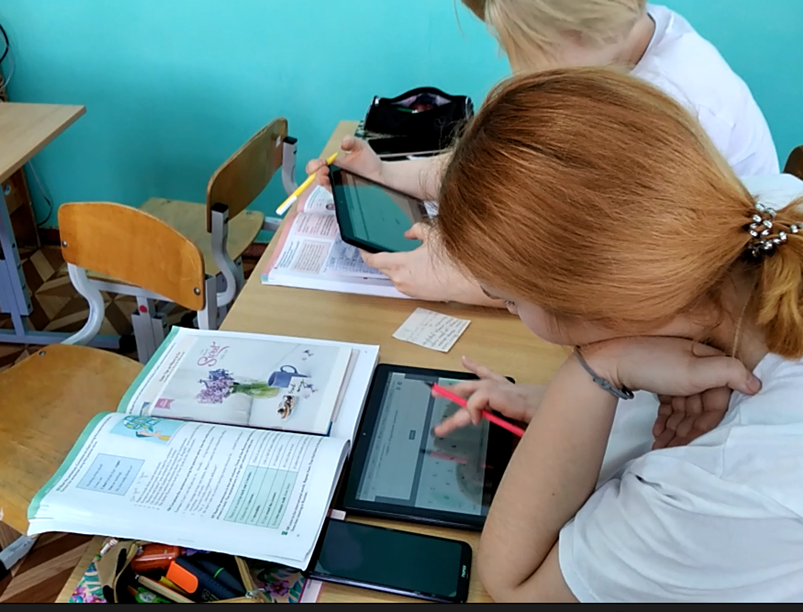 Квесты для повторения на уроке.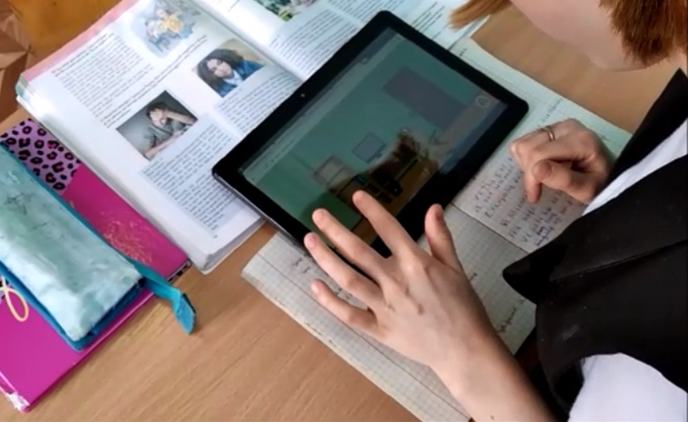 Квесты для повторения на уроке.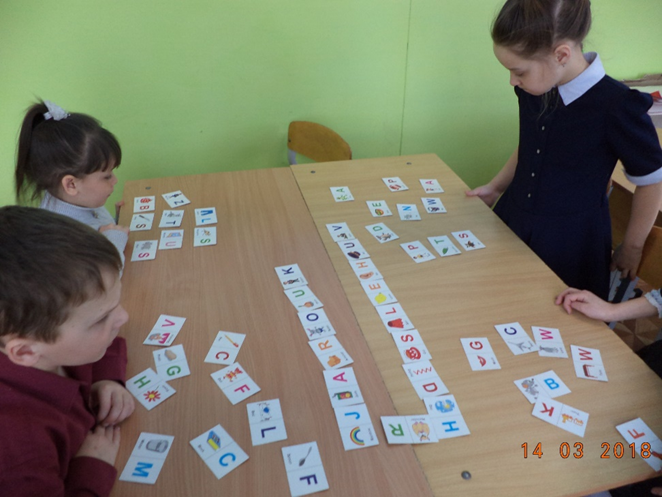 Настольные игры.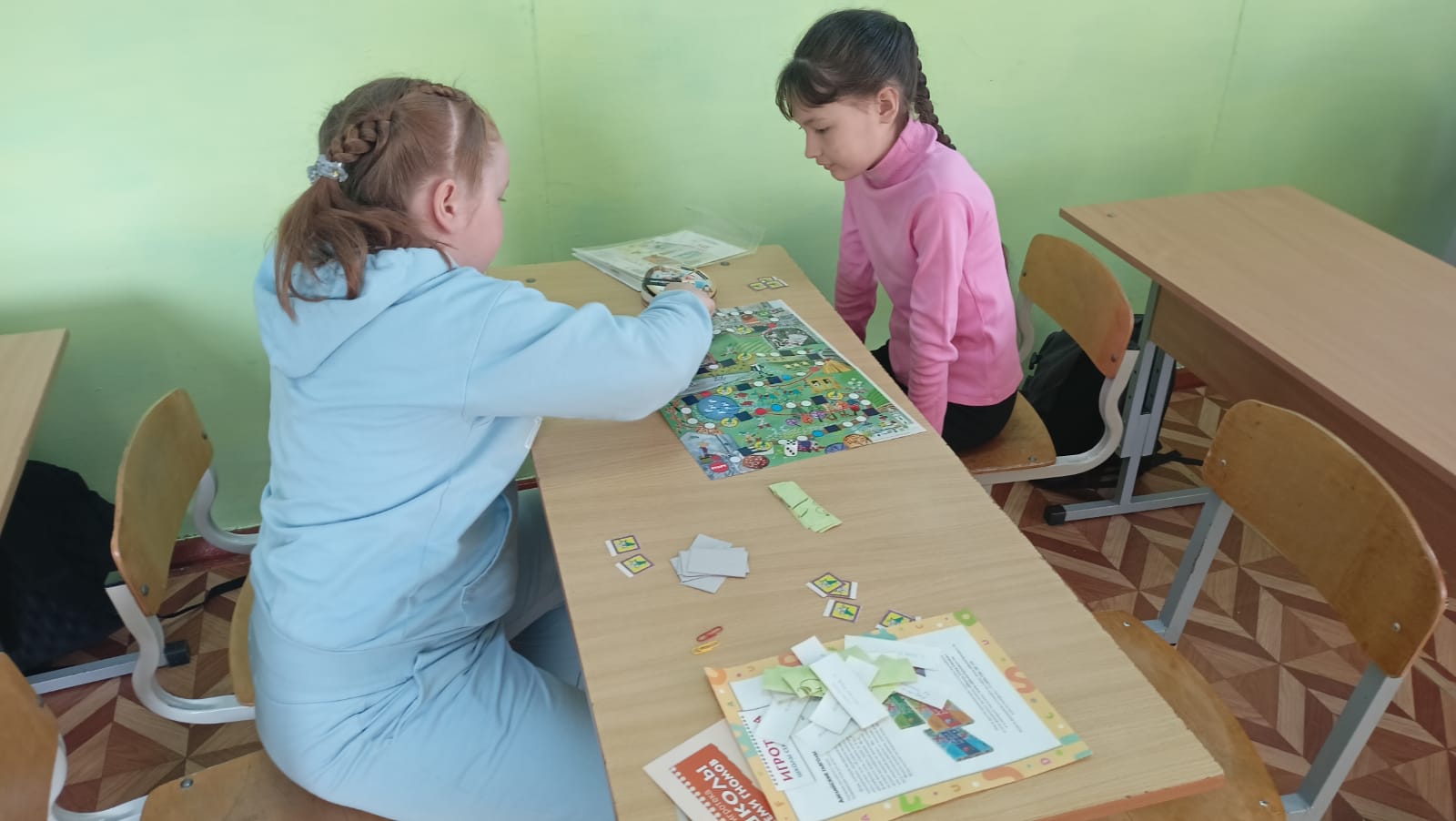 Настольные игры.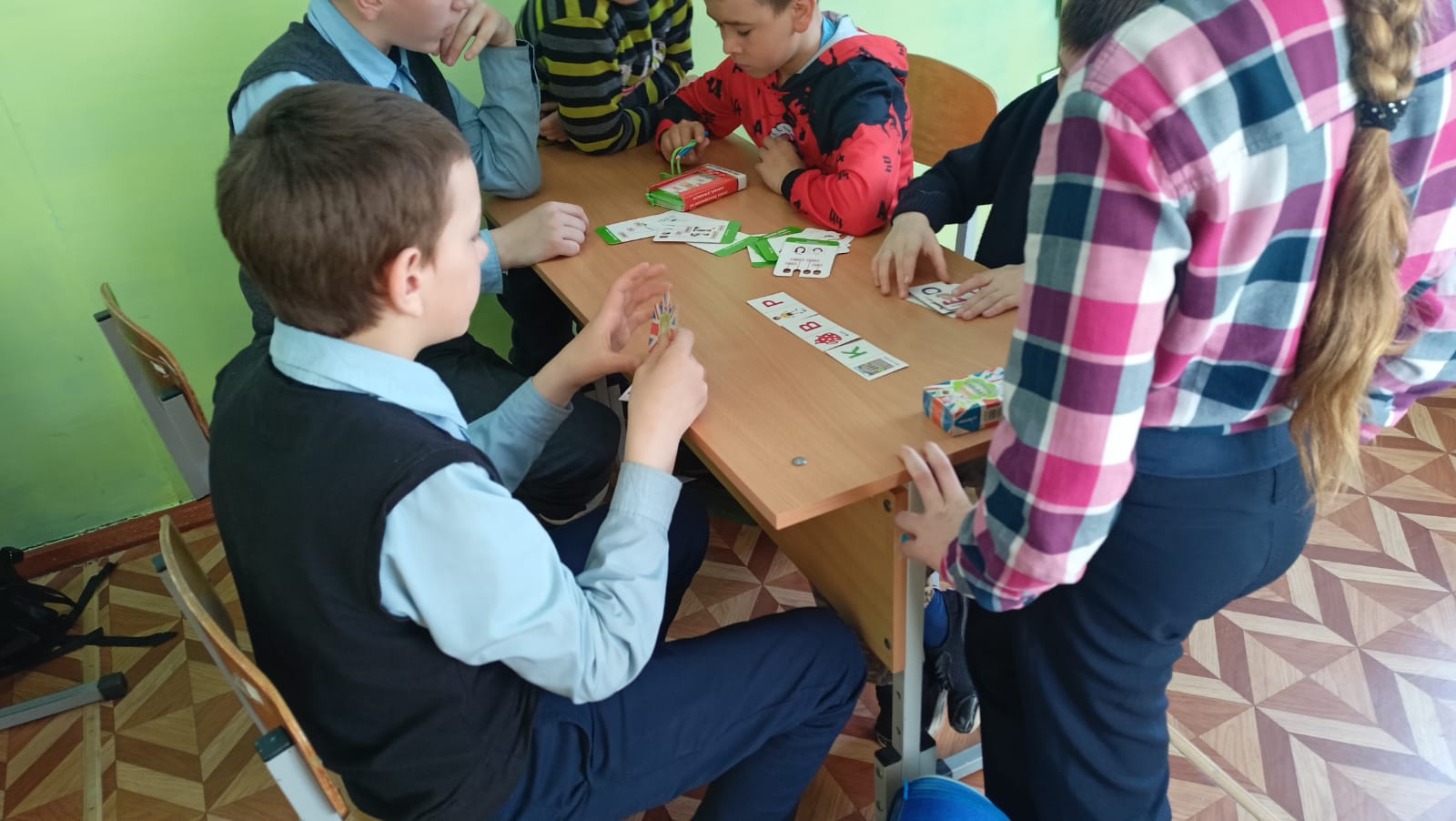 